curriculum vitae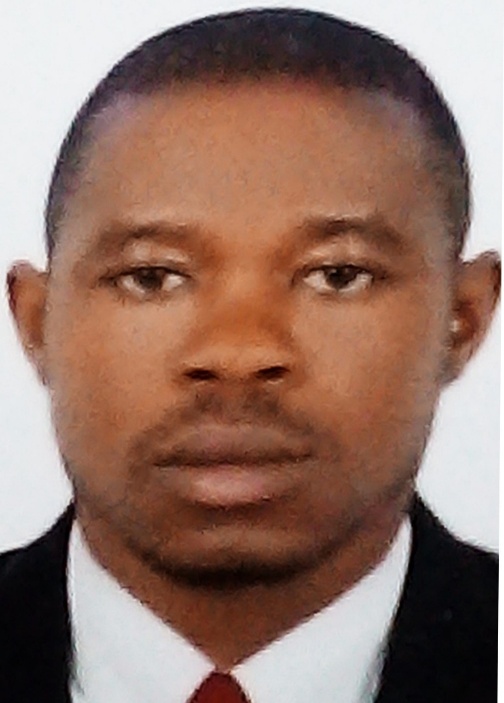 Otuibe Email: otuibe-393083@2freemail.com objective:Seeking a position as a safety officer with your organization through excellent communication skills and keeping workers safe and healthy in every workplace. To keep client property safety and to minimize risk as it is reasonable practicable.Skills and strength:Expertise in risk controlTools box talkProficient in hazard identifyEthics and moral orientedResponding to emergencyStrong communication skills both writing, speaking, listening and hearingDiligent observer and quick learnerFlexible schedule and adaptable.Hardworking, honest and proactively.Basic life supportExperience:Doha Qatar,2012_2015Position held: safety AssistanceDuties and responsibilities:Support the development of OHS policies and programsConduct risk assessment and enforce preventative measures.Initiative and organized OHS training of new employees and executives.Inspect premises and work of personnel to identify issues or non conformity by not using appropriate personal protective equipment.Record and investigation of accident, incident and near messes to determine causes and handle worker’s compensation claims.Stop any unsafe acts or processes that seem dangerous or unhealthy.Prepare reports on occurrences and provides statistical information to upper management.Administer first aid to employees at work place and ensuring first aid equipment is fit for purpose.Administer CPR and contacting the emergency services.UAE  2018 to present.Position held: tile fixer foremanDuties and responsibilities: measurements and coordinating fixing of all different types of tiles ceramic.floor maintenance with ceramic and polishing of marble.general supervision of workers.Keeping records of material and replaced the insufficient ones.Educational qualification:HND in marketing, institute of Management and technology Enugu state, Nigerian.         2005_2007OND in marketing, institute of Management and technology Enugu state, Nigerian.          2002_2004West Africa certificate examination council                      1995_2001First school leaving certificate      1988_1994Professional qualification:OSHA Academy USA (occupational safety and health supervisor).  2013.Iosh managing safety.      2019.International award on First aid levels 2 certifiedPersonal data:Date of birth: 05_09_1981Nationality: Nigeriangender: maleStatus: marriedVisa: cancelled visaHobbies: football and readingAcknowledgements:I wish to acknowledge that all the information I provided is truth to the best of my knowledge.